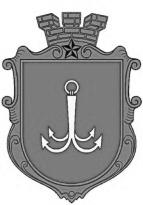 ОДЕСЬКА МІСЬКА РАДАПОСТІЙНА КОМІСІЯЗ ПИТАНЬ ПЛАНУВАННЯ, БЮДЖЕТУ І ФІНАНСІВ ________________№_________________на №______________від______________┌						┐ПРОТОКОЛ засідання комісії14.02.2024 року      14-00       Велика зала  Присутні:Потапський Олексій Юрійович Звягін Олег СергійовичІєремія Василь ВолодимировичМакогонюк Ольга ОлександрівнаМороховський Вадим ВікторовичТанцюра Дмитро Миколайович Запрошені: СЛУХАЛИ: Інформацію за зверненням начальника Управління капітального будівництва Одеської міської ради Бориса Панова щодо проєкту рішення «Про затвердження Додаткових угод до Угод про передачу коштів позики в рамках Надзвичайної кредитної програми для відновлення України» (звернення Управління капітального будівництва № № 02-05/57-04 від 29.01.2024 року).Голосували за проект рішення «Про затвердження Додаткових угод до Угод про передачу коштів позики в рамках Надзвичайної кредитної програми для відновлення України»:За – одноголосно.ВИСНОВОК: Підтримати проект рішення «Про затвердження Додаткових угод до Угод про передачу коштів позики в рамках Надзвичайної кредитної програми для відновлення України» та внести його на розгляд сесії Одеської міської ради.  СЛУХАЛИ: Інформацію за зверненням начальника Управління капітального будівництва Одеської міської ради Бориса Панова щодо проєкту рішення «Про затвердження Угоди про передачу коштів позики в рамках Програми з відновлення України» (звернення Управління капітального будівництва  №  02-05/58-04 від 29.01.2024 року).Голосували за проект рішення «Про затвердження Угоди про передачу коштів позики в рамках Програми з відновлення України»:За – одноголосно.ВИСНОВОК: Підтримати проект рішення «Про затвердження Угоди про передачу коштів позики в рамках Програми з відновлення України» та внести його на розгляд сесії Одеської міської ради.  СЛУХАЛИ: Інформацію за зверненням начальника Управління капітального будівництва Одеської міської ради Бориса Панова щодо проєкту рішення «Про надання згоди на списання з балансу Управління капітального будівництва Одеської міської ради основних засобів» (звернення Управління капітального будівництва № 02-05/166-04 від 13.02.2024 року).Виступили: Потапський О.Ю., Макогонюк О.О.Голосували за проект рішення «Про надання згоди на списання з балансу Управління капітального будівництва Одеської міської ради основних засобів»:За – одноголосно.ВИСНОВОК: Підтримати проект рішення ««Про надання згоди на списання з балансу Управління капітального будівництва Одеської міської ради основних засобів» та внести його на розгляд сесії Одеської міської ради (за умови візування проєкту рішення Юридичним департаментом Одеської міської ради).  СЛУХАЛИ: Інформацію заступника міського голови – директора Департаменту фінансів Одеської міської ради Світлани Бедреги щодо коригування бюджету Одеської міської територіальної громади на 2024 рік (лист Департаменту фінансів Одеської міської ради № 04-13/43/209 від 05.02.2024 року).Виступили: Потапський О.Ю., Танцюра Д.М., Ієремія В.В., Звягін О.С.Голосували за наступні коригування бюджету Одеської міської територіальної громади на 2024 рік:Обсяг видатків бюджету розвитку на 2024 рік за наступними головними розпорядниками бюджетних коштів та об'єктамиВизначення бюджетних призначень у загальній сумі 195 211 400 грн пропонуємо за рахунок:залишків коштів бюджету Одеської міської територіальної громади, які утворились станом на 01.01.2024, враховуючи вимоги статті 46 Закону України «Про Державний бюджет України на 2024 рік», - 2 000 000 грн;зменшення бюджетних призначень, визначених за КПКВКМБ 3718710 «Резервний фонд місцевого бюджету» (нерозподілені видатки), - 193 211 400 грн.Зокрема, для оперативного вирішення питань з відновлення спільного майна багатоквартирних житлових будинків, ліквідації (капітальний ремонт) наслідків руйнувань житлових будинків, на об'єктах благоустрою міста (демонтаж, розгрібання завалів) внаслідок збройної агресії, у додатку 1 до цього листа пропонується визначити бюджетні призначення без визначення об’єктів в загальній сумі 81 000 000 грн, у тому числі:Департаменту міського господарства Одеської міської ради за КПКВКМБ 1217375 «Реалізація проектів (заходів) з відновлення об'єктів житлового фонду, пошкоджених/знищених внаслідок збройної агресії, за рахунок коштів місцевих бюджетів» у сумі 49 000 000 грн;Департаменту з благоустрою міста Одеської міської ради – 32 000 000 грн, у тому числі за КПКВКМБ 2416011 «Експлуатація та технічне обслуговування житлового фонду» - 25 000 000 грн, КПКВКМБ 2416030 «Організація благоустрою населених пунктів» - 7 000 000 грн.У зв’язку з цим, пропонуємо доповнити текстову частину рішення Одеської міської ради від 29 листопада 2023 року № 1618-VІIІ «Про бюджет Одеської міської територіальної громади на 2024 рік» новим пунктом:«151. Дозволити в період між пленарними засіданнями Одеської міської ради здійснювати видатки, відповідно до бюджетних призначень спеціального фонду (бюджету розвитку) Одеської міської територіальної громади, визначених без зазначення об’єктів, Департаменту міського господарства Одеської міської ради за бюджетною програмою «Реалізація проектів (заходів) з відновлення об'єктів житлового фонду, пошкоджених/знищених внаслідок збройної агресії, за рахунок коштів місцевих бюджетів» (КПКВКМБ 1217375) та Департаменту з благоустрою міста Одеської міської ради за бюджетними програмами «Експлуатація та технічне обслуговування житлового фонду» (КПКВКМБ 2416011), «Організація благоустрою населених пунктів» (КПКВКМБ 2416030) відповідно по переліку об’єктів, визначених рішеннями комісії з питань техногенно-екологічної безпеки і надзвичайних ситуацій Виконавчого комітету Одеської міської ради з подальшим внесенням змін до бюджету Одеської міської територіальної громади на 2024 рік та затвердженням Одеською міською радою.» (Доповнення текстової частини пунктом 151 здійснити після визначення видатків бюджету розвитку Департаменту міського господарства Одеської міської ради)за – одноголосно. ВИСНОВОК: Погодити коригування бюджету Одеської міської територіальної громади на 2024 рік за листом Департаменту фінансів Одеської міської ради № 04-13/43/209 від 05.02.2024 року в частині, що стосується видатків бюджету розвитку на 2024 рік за наступними головними розпорядниками бюджетних коштів - Виконавчий комітет Одеської міської ради, Служба у справах дітей Одеської міської ради, Управління з фізичної культури та спорту Одеської міської ради, Управління дорожнього господарства Одеської міської ради, Департамент архітектури та містобудування Одеської міської ради, Департамент транспорту, зв’язку та організації дорожнього руху Одеської міської ради, Департамент інформації та цифрових рішень Одеської міської ради, Департамент з благоустрою міста Одеської міської ради, Департамент економічного розвитку Одеської міської ради, Департамент земельних ресурсів Одеської міської ради, Департамент надання адміністративних послуг Одеської міської ради, Управління розвитку споживчого ринку та захисту прав споживачів Одеської міської ради, Департамент фінансів Одеської міської ради, Приморська районна адміністрація Одеської міської ради, Пересипська районна адміністрація Одеської міської ради. Перенести визначення видатків розвитку Департаменту освіти та науки Одеської міської ради, Департаменту праці та соціальної політики Одеської міської ради, Департаменту міського господарства Одеської міської ради, Департаменту екології та розвитку рекреаційних зон Одеської міської ради, Управлінню інженерного захисту території міста та розвитку узбережжя Одеської міської ради, Департаменту культури, міжнародного співробітництва та європейської інтеграції Одеської міської ради, Управлінню капітального будівництва Одеської міської ради на наступне засідання комісії.СЛУХАЛИ: Інформацію заступника міського голови – директора Департаменту фінансів Одеської міської ради Світлани Бедреги щодо коригування бюджету Одеської міської територіальної громади на 2024 рік (лист Департаменту фінансів Одеської міської ради № 04-13/45/237 від 09.02.2024 року).Голосували за наступні коригування бюджету Одеської міської територіальної громади на 2024 рік:1. Управлінням реклами Одеської міської ради надані пропозиції (копія листа додається) щодо визначення додаткових бюджетних призначень загального фонду бюджету Одеської міської територіальної громади за КПКВКМБ 3216030 «Організація благоустрою населених пунктів» (видатки споживання) у сумі  2 200 000 грн Комунальній установі «Одесреклама», а саме на:- проведення претензійно-позовної роботи по стягненню заборгованості до міського бюджету із суб’єктів господарювання  за договорами на право тимчасового користування місцями для розміщення рекламних засобів та проведення демонтажу незаконно розміщених рекламних засобів, їх транспортування та зберігання – 850 000 грн;- розробку схем комплексного розміщення зовнішньої реклами – 1 350 000 грн.В межах наявного фінансового ресурсу бюджету Одеської міської територіальної громади пропонуємо визначити додаткові бюджетні призначення на 2024 рік у сумі 1 100 000 грн.Видатки будуть здійснюватися в межах реалізації діючої Міської цільової програми благоустрою м. Одеси на 2022-2026 роки, зміни до якої будуть внесені на сесії Одеської міської ради, яка запланована на 21 лютого 2024 року.2. Департаментом земельних ресурсів Одеської міської ради надані пропозиції (копії листів додаються) щодо визначення додаткових бюджетних призначень загального фонду бюджету Одеської міської територіальної громади  за КПКВКМБ 3017130 «Здійснення заходів із землеустрою» (видатки споживання) у сумі 5 596 948 грн на оплату послуг по розробці технічної документації із землеустрою щодо інвентарізації земель комунальної власності загального користування рекреаційного значення (які почалися у 2023 році та подовжені у 2024 році) та видатків на проведення дій щодо оформлення земельних ділянок у постійне користування для експлуатації та обслуговування адміністративних будівель у 2024 році.3. Департаментом з благоустрою міста Одеської міської ради надані пропозиції (копія листа додається) щодо визначення додаткових бюджетних призначень загального фонду бюджету Одеської міської територіальної громади за КПКВКМБ 2416030 «Організація благоустрою населених пунктів» (видатки споживання) у сумі 1 242 000 грн на проведення паспортизації та інвентаризації об’єктів благоустрою (дитячих та спортивних майданчиків) відповідно до плану проведення технічної інвентаризації та паспортизації об’єктів благоустрою (дитячих та спортивних майданчиків) на території міста Одеси на 2023-2025 роки, затвердженого рішенням Виконавчого комітету Одеської міської ради від 21 грудня 2023 року № 452.В межах наявного фінансового ресурсу бюджету Одеської міської територіальної громади пропонуємо визначити бюджетні призначення на 2024 рік у сумі 600 000 грн.  Видатки будуть здійснюватися в межах реалізації діючої Міської цільової програми благоустрою м. Одеси на 2022-2026 роки.4. – пункт знято з розгляду. Враховуючи зазначене у пунктах 1 – 3 цього листа, визначення додаткових бюджетних призначень у сумі 7 296 948 грн здійснити за рахунок відповідного зменшення бюджетних призначень, визначених за КПКВКМБ 3718710 «Резервний фонд місцевого бюджету» (нерозподілені видатки).5. Для забезпечення високого рівня діагностичного та лікувального процесу в КНП «Дитяча міська клінічна лікарня № 3» ОМР (дооснащення обладнанням відділення невідкладної екстреної та травматологічної допомоги), Департаментом охорони здоров’я Одеської міської ради надані пропозиції (копія листа додається) щодо наступного перерозподілу визначених бюджетних призначень:- зменшити бюджетні призначення загального фонду за КПКВКМБ 0712152 «Інші програми та заходи у сфері охорони здоров’я» (видатки споживання) у сумі 8 900 000 грн;- збільшити бюджетні призначення спеціального фонду (бюджету розвитку) за КПКВКМБ 0712010 «Багатопрофільна стаціонарна медична допомога населенню» (найменування видатків бюджету розвитку: «Придбання обладнання і предметів довгострокового користування (система рентгенівська діагностична стаціонарна загального призначення цифрова)») у сумі 8 900 000 грн.6. Службою у справах дітей Одеської міської ради надані пропозиції (копія листа додається) щодо наступного перерозподілу бюджетних призначень загального фонду:- зменшити бюджетні призначення за КПКВКМБ 0910160 «Керівництво і управління у відповідній сфері у містах (місті Києві), селищах, селах, об`єднаних територіальних громадах» (видатки споживання) у сумі 6 300 грн;- збільшити бюджетні призначення за КПКВКМБ 0910170 «Підвищення кваліфікації депутатів місцевих рад та посадових осіб місцевого самоврядування» (видатки споживання) у сумі 6 300 грн для виконання вимог постанови Кабінету Міністрів України від 30.12.2022 № 1487, якою затверджено Порядок організації та ведення військового обліку призовників, військовозобов’язаних та резервістів, та передбачено обов’язкове підвищення кваліфікації осіб, відповідальних за ведення військового обліку, за програмою, погодженою Генштабом ЗСУ. 7. Станом на 01.01.2024 року рахується залишок коштів субвенції з обласного бюджету Одеської області (на утримання центрів соціально-психологічної реабілітації дітей та соціальних гуртожитків) у сумі 1 504 585,77 грн. Для використання у 2024 році залишку коштів субвенції, Службою у справах дітей Одеської міської ради надані пропозиції (копія листа додається) щодо визначення бюджетних призначень загального фонду за КПКВКМБ 0913111 «Утримання закладів, що надають соціальні послуги дітям, які опинились у складних життєвих обставинах, підтримка функціонування дитячих будинків сімейного типу та прийомних сімей» (видатки споживання) у сумі 1 504 586 грн.8. Відповідно до листа Департаменту фінансів Одеської обласної військової (державної) адміністрації від 06.02.2024 № 236/03/02.03-25/2-24 (копія додається) Одеській міській територіальній громаді визначена субвенція з місцевого бюджету за рахунок залишку коштів освітньої субвенції, що утворився на початок бюджетного періоду (закупівля мультимедійного обладнання) на 2024 рік, в тому числі на закупівлю мультимедійного обладнання для навчальних кабінетів закладів загальної середньої освіти комунальної власності, що здійснюють освітній процес за Державним стандартом базової середньої освіти на першому (адаптаційному циклі базової середньої освіти за очною, поєднанням очної та дистанційної форми здобуття освіти) на суму 18 255 108 грн.Відповідно до Порядку та умови надання освітньої субвенції з державного бюджету місцевим бюджетам (за спеціальним фондом державного бюджету) у  2023 році, затвердженого постановою Кабінету Міністрів України від 19 вересня  2023 року № 1023 «Питання надання освітньої субвенції з державного бюджету місцевим бюджетам (за спеціальним фондом державного бюджету) у 2023 році» використання зазначеної субвенції можливо лише за умови співфінансування зазначених видатків з місцевого бюджету. Відповідно до пункту 7 Порядку визначено, що використання коштів вищевказаної субвенції, здійснюється на засадах співфінансування для бюджетів міських територіальних громад з індексом податкоспроможності більше 1,1 (до яких належить бюджет Одеської міської територіальної громади): не більш як 70 відсотків - за рахунок субвенції та не менш як 30 відсотків - за рахунок коштів місцевих бюджетів.Враховуючи вищезазначене, Департаментом освіти та науки Одеської міської ради надані пропозиції (копія листа додається) щодо визначення бюджетних призначень спеціального фонду бюджету Одеської міської територіальної громади на 2024 рік у сумі 26 078 726 грн, у тому числі за:КПКВКМБ 0611272 «Реалізація заходів за рахунок  освітньої субвенції з державного бюджету місцевим бюджетам (за спеціальним фондом державного бюджету)» (видатки розвитку) у сумі 18 255 108 грн;КПКВКМБ 0611271 «Співфінансування заходів, що реалізуються за рахунок освітньої субвенції з державного бюджету місцевим бюджетам (за спеціальним фондом державного бюджету)» (найменування видатків бюджету розвитку: «Закупівля мультимедійного обладнання для навчальних кабінетів закладів загальної середньої освіти комунальної власності, що здійснюють освітній процес за Державним стандартом базової середньої освіти на першому (адаптаційному циклі базової середньої освіти за очною, поєднанням очної та дистанційної форми здобуття освіти))» у сумі 7 823 618 грн.Для забезпечення збалансування бюджету Одеської міської територіальної громади на 2024 рік пропонується:збільшити доходи спеціального фонду за кодом класифікації доходу бюджету 41051100 «Субвенція з місцевого бюджету за рахунок залишку коштів освітньої субвенції, що утворився на початок бюджетного періоду» у сумі 18 255 108 грн;зменшити бюджетні призначення, визначені за КПКВКМБ 3718710 «Резервний фонд місцевого бюджету» (нерозподілені видатки) у сумі 7 823 618 грн.за – одноголосно.ВИСНОВОК: Погодити коригування бюджету Одеської міської територіальної громади на 2024 рік за листом Департаменту фінансів Одеської міської ради № 04-13/45/237 від 09.02.2024 року (крім пункту 4).СЛУХАЛИ: Інформацію заступника міського голови – директора Департаменту фінансів Одеської міської ради Світлани Бедреги щодо поправок до проєкту рішення «Про внесення змін до рішення Одеської міської ради від 29 листопаду 2023 року № 1618-VІІІ «Про бюджет Одеської міської територіальної громади на 2024 рік».Голосували за поправки до проєкту рішення «Про внесення змін до рішення Одеської міської ради від 29 листопаду 2023 року № 1618-VІІІ «Про бюджет Одеської міської територіальної громади на 2024 рік»:За – одноголосно.ВИСНОВОК: Внести поправку № 1 до проєкту рішення «Про внесення змін до рішення Одеської міської ради від 29 листопаду 2023 року                  № 1618-VІІІ «Про бюджет Одеської міської територіальної громади на 2024 рік» (поправка додається). СЛУХАЛИ: Інформацію за зверненням директора Департаменту міського господарства Одеської міської ради Леоніда Гребенюка щодо проєкту рішення «Про надання згоди Комунальному підприємству «Теплопостачання міста Одеси» на продаж металобрухту, отриманого від поточного, капітального ремонту та реконструкції основних засобів» (лист Департаменту міського господарства № 01-57/125вих від 12.02.2024 р) .Виступили: Потапський О.Ю., Позднякова Г.І., Мороховський В.В.Голосували за проєкт рішення «Про надання згоди Комунальному підприємству «Теплопостачання міста Одеси» на продаж металобрухту, отриманого від поточного, капітального ремонту та реконструкції основних засобів»:за – 5               утримався - 1ВИСНОВОК: Підтримати проєкт рішення «Про надання згоди Комунальному підприємству «Теплопостачання міста Одеси» на продаж металобрухту, отриманого від поточного, капітального ремонту та реконструкції основних засобів» та внести його на розгляд сесії Одеської міської ради. CЛУХАЛИ: Інформацію за зверненням гр. Лобинцевої Н.І. щодо звільнення  від оподаткування податком на нерухоме майно, відмінне від земельної ділянки, на домоволодіння площею 212,6 кв.м., розташоване за адресою:  м. Одеса, вул. 10 Лінія Суворівська, 18.Виступили: Потапський О.Ю., Мороховський В.В.Голосували за звільнення гр. Лобинцевої Н.І. від оподаткування податком на нерухоме майно, відмінне від земельної ділянки, на домоволодіння площею 212,6 кв.м., розташоване за адресою:  м. Одеса, вул. 10 Лінія Суворівська, 18:За – 0.  ВИСНОВОК: Рішення не прийнято.Пільги зі сплати податку на нерухоме майно, відмінне від земельної ділянки, встановлені рішенням Одеської міської ради від 21.01.2015 року № 6258-VI «Про встановлення податку на майно в частині податку на нерухоме майно, відмінне від земельної ділянки» (зі змінами, внесеними рішеннями Одеської міської ради від 10.09.2015 року № 6915-VI, від 03.02.2016 року № 256-VII, від 16.03.2016 року № 428-VII,  від 08.02.2017 року № 1601-VII, від 30.01.2019 року № 4193-VII) та відповідно п. п 12.3.7.   п. 12.3. статті 12 Податкового кодексу України міським радам не дозволяється встановлювати індивідуальні пільгові ставки місцевих податків та зборів для окремих юридичних осіб та фізичних осіб - підприємців і фізичних осіб або звільняти їх від сплати таких податків та зборів. СЛУХАЛИ: Інформацію за зверненням гр. Костіної Г.В. щодо звільнення  від оподаткування податком на нерухоме майно, відмінне від земельної ділянки, за нежитлові приміщення площею 730,7 кв.м., розташовані за адресою: м. Одеса. вул. Бугаївська, 37-аГолосували за звільнення гр. Костіної Г.В. від оподаткування податком на нерухоме майно, відмінне від земельної ділянки, за нежитлові приміщення площею 730,7 кв.м., розташовані за адресою: м. Одеса. вул. Бугаївська, 37-а:За – 0.  ВИСНОВОК: Рішення не прийнято.Пільги зі сплати податку на нерухоме майно, відмінне від земельної ділянки, встановлені рішенням Одеської міської ради від 21.01.2015 року № 6258-VI «Про встановлення податку на майно в частині податку на нерухоме майно, відмінне від земельної ділянки» (зі змінами, внесеними рішеннями Одеської міської ради від 10.09.2015 року № 6915-VI, від 03.02.2016 року № 256-VII, від 16.03.2016 року № 428-VII,  від 08.02.2017 року № 1601-VII, від 30.01.2019 року № 4193-VII) та відповідно п. п 12.3.7. п. 12.3. статті 12 Податкового кодексу України міським радам не дозволяється встановлювати індивідуальні пільгові ставки місцевих податків та зборів для окремих юридичних осіб та фізичних осіб - підприємців і фізичних осіб або звільняти їх від сплати таких податків та зборів. СЛУХАЛИ: Інформацію Василя Ієремії (звернення № 210/2-мр від 14.02.2024 року) щодо виділення Департаменту міського господарству коштів у сумі 8 296,0 тис. гривень на наступні роботи:Проведення капітального ремонту (протиаварійних робіт) інженерних мереж необхідно здійснити за наступними адресами:м. Одеса, вул. Градоначальницька, 12. Орієнтовна вартість робіт становить 999 000 грн.м. Одеса, вул. Дворянська, 6. Орієнтовна вартість робіт становить   610 000 грн.м. Одеса, вул. Манежна, 18. Орієнтовна вартість робіт становить 585 000 грн.м. Одеса, вул. Балківська, 3/1. Орієнтовна вартість робіт становить 595 000 грн.м. Одеса, вул. Новосельського, 9. Орієнтовна вартість робіт становить 458 000 грн.м. Одеса, вул. Ольгіївська, 27. Орієнтовна вартість робіт становить  250 000 грн.м. Одеса, вул. Приморська, 57. Орієнтовна вартість робіт становить  903 000 грн.  м. Одеса, вул. Ольгіївська, 10. Орієнтовна вартість робіт становить   770 000 грн.м. Одеса, вул. Скиданівська, 7. Орієнтовна вартість робіт становить   640 000 грн.м. Одеса, вул. Мечникова,76. Орієнтовна вартість робіт становить   550 000 грн.м. Одеса, вул. Ольгіївська, 17/ вул. Князівська, 18. Орієнтовна вартість робіт становить 588 000 грн.м. Одеса, вул. Буніна,7. Орієнтовна вартість робіт становить 948 000 грн.А також проведення протиаварійних  робіт  з укріплення фундаменту та облаштування дренажної системи за адресою: м. Одеса, вулиця     Дальницька, 53. Орієнтовна вартість робіт становить 400 000 грн.ВИСНОВОК: Департаменту міського господарства Одеської міської ради в строк до 16.02.2024 року розглянути данні пропозиції та внести відповідні уточнення до переліку видатків бюджету розвитку Одеської міської територіальної громади на 2024 рік.СЛУХАЛИ: Інформацію Василя Ієремії (звернення № 211/2-мр від 14.02.2024 року) щодо виділення Управлінню капітального будівництва  коштів на проектування та капітальний ремонт гімназії №107 Одеської міської ради, розташованої  за адресою: м. Одеса,  вул. Льва  Толстого, 30. ВИСНОВОК: Управлінню капітального будівництва Одеської міської ради в строк до 16.02.2024 року розглянути данні пропозиції та внести відповідні уточнення до переліку видатків бюджету розвитку Одеської міської територіальної громади на 2024 рік.СЛУХАЛИ: Інформацію Василя Ієремії (звернення № 212/2-мр від 14.02.2024 року) щодо виділення Управлінню капітального будівництва  коштів на проведення проєктування та капітального ремонту системи поверхневого водовідведення та підпірної стіни  в межах вулиць: Балківської, Дюківської, узвозу Степана Олійника в   м. Одесі. ВИСНОВОК: Управлінню капітального будівництва Одеської міської ради в строк до 16.02.2024 року розглянути данні пропозиції та внести відповідні уточнення до переліку видатків бюджету розвитку Одеської міської територіальної громади на 2024 рік.СЛУХАЛИ: Інформацію Василя Ієремії (звернення № 213/2-мр від 14.02.2024 року) щодо виділення Управлінню капітального будівництва  коштів на проведення капітального ремонту малої спортивної зали з   облаштуванням її спортивним інвентарем,  розташованої у  навчальному закладі ліцею №122 Одеської міської ради  за адресою: м. Одеса,                   вулиця  Старопортофранківська, 45.ВИСНОВОК: Департаменту  освіти та науки Одеської міської ради в строк до 16.02.2024 року розглянути данні пропозиції та внести відповідні уточнення до переліку видатків бюджету розвитку Одеської міської територіальної громади на 2024 рік.СЛУХАЛИ: Інформацію Олега Звягіна щодо виділення Департаменту культури, міжнародного співробітництва та європейської інтеграції коштів у сумі 550,0 тис. гривень на підключення до каналізації та облаштування туалетної кімнати в дитячій бібліотеці №19, розташованої за адресою:            м. Одеса, вул. Єфімова, 12 (звернення № 208/2-мр від 14.02.2024 року).ВИСНОВОК: Департаменту культури, міжнародного співробітництва  та європейської інтеграції Одеської міської ради в строк до 16.02.2024 року розглянути данні пропозиції та внести відповідні уточнення до переліку видатків бюджету розвитку Одеської міської територіальної громади на     2024 рік.СЛУХАЛИ: Інформацію Василя Ієремії щодо звернення депутата Одеської міської ради Оксани Антонішак  щодо виділення Департаменту культури, міжнародного співробітництва та європейської інтеграції коштів у сумі 150,0 тис. гривень на закупівлю книг українською мовою для бібліотеки-філії №1 імені Е.Багрицького (звернення № 207/2-мр від 14.02.2024 року).ВИСНОВОК: Департаменту культури, міжнародного співробітництва  та європейської інтеграції Одеської міської ради в строк до 16.02.2024 року розглянути данні пропозиції та внести відповідні уточнення до переліку видатків бюджету розвитку Одеської міської територіальної громади на 2024 рік.Голова комісії						Олексій ПОТАПСЬКИЙСекретар комісії						Ольга МАКОГОНЮКпл. Думська, 1, м. Одеса, 65026, УкраїнаБедрегаСвітлана Миколаївна   - заступник міського голови - директор Департаменту фінансів Одеської міської ради;Бахмутов Олег Володимирович- начальника Управління дорожнього господарства Одеської міської ради;ГребенюкЛеонід Сергійович - директор Департаменту міського господарства Одеської міської ради;ПоздняковаГанна Іванівна - директор Комунального підприємства Одеської міської ради «Теплопостачання міста Одеси».КПКВКМБНайменування головного розпорядника бюджетних коштів/ Найменування КПКВКМБНайменування видатківСума, грнВиконавчий комітет Одеської міської ради1 638 0000210150Організаційне, інформаційно-аналітичне та матеріально-технічне забезпечення діяльності обласної ради, районної ради, районної у місті ради (у разі її створення), міської, селищної, сільської радиПридбання обладнання і предметів довгострокового користування (Моноблоки, БФП, кондиціонер, насоси для теплопункту)1 338 0000216090Інша діяльність у сфері житлово-комунального господарстваПридбання обладнання і предметів довгострокового користування (Теплообмінники, кондиціонери, холодильне обладнання та фільтрувальні пристрої  з метою доукомплектування системи вентиляції та кондиціонування повітря в адміністративній будівлі за адресою: м. Одеса, вул.Косовська, 2-Д)300 000Служба у справах дітей Одеської міської ради1 357 7000910160Керівництво і управління у відповідній сфері у містах (місті Києві), селищах, селах, територіальних громадахПридбання обладнання і предметів довгострокового користування (Ноутбуки)664 8000913111Утримання закладів, що надають соціальні послуги дітям, які опинились у складних життєвих обставинах, підтримка функціонування дитячих будинків сімейного типу та прийомних сімей692 900Придбання обладнання і предметів довгострокового користування для установ соціального захисту та соціального забезпечення (комп'ютери)192 900Капітальний ремонт сантехнічного обладнання та мереж трубопроводів зовнішнього та внутрішнього користування Комунальної установи "Центр соціально-психологічної реабілітації дітей Одеської міської ради Одеської області" за адресою: м. Одеса, вул. Героїв Крут, 12-а500 000Управління з фізичної культури та спорту Одеської міської ради2 366 0001115031Утримання та навчально-тренувальна робота комунальних дитячо-юнацьких спортивних шкіл2 366 000Капітальний ремонт КЗСПО "Спеціалізована дитячо-юнацька спортивна школа олімпійського резерву імені Літвака Бориса Давидовича" за адресою: м. Одеса, вул. Пушкінська, 492 000 000Капітальний ремонт КЗСПО "Комплексна дитячо-юнацька спортивна школа № 1" за адресою: м. Одеса, пров. Воронцовський, 1080 000Капітальний ремонт КЗСПО "Комплексна дитячо-юнацька спортивна школа № 4" за адресою: м. Одеса, вул. Михайлівська, 2926 000Капітальний ремонт КЗСПО "Комплексна дитячо-юнацька спортивна школа № 5" за адресою: м. Одеса, вул. Космонавта Комарова, 4-б170 000Капітальний ремонт КЗСПО "Комплексна дитячо-юнацька спортивна школа № 6" за адресою: м. Одеса, вул. Краснослобідська, 40-а.70 000Капітальний ремонт КЗСПО "Комплексна дитячо-юнацька спортивна школа № 8" за адресою: м. Одеса, вул. Героїв оборони Одеси, 76а 20 000Управління дорожнього господарства Одеської міської ради100 000 0001417442Утримання та розвиток інших об'єктів транспортної інфраструктури100 000 000Капітальний ремонт вул. Шота Руставелі у м. Одесі28 960 000Капітальний ремонт проїзду від вул. Житомирської до Овідіопольської дор. 
у м. Одесі69 593 000Капітальний ремонт (відновлення) покриття тротуару вул. Ф. Пішеніна у м. Одесі847 000Капітальний ремонт пл. Толбухіна у м. Одесі600 000Департамент архітектури та містобудування Одеської міської ради200 0001610160Керівництво і управління у відповідній сфері у містах (місті Києві), селищах, селах, територіальних громадахПридбання обладнання і предметів довгострокового користування (Комп'ютери)200 000Департамент транспорту, зв’язку та організації дорожнього руху Одеської міської ради34 366 5001917421Утримання та розвиток наземного електротранспорту21 000 000Капітально-відновлювальний  ремонт трамваїв Тatra T3 з переобладнанням  шляхом заміни реостатно-контакторної системи керування на транзисторно-імпульсну (ТІСК) 17 300 000Реконструкція розворотного кільця трамвая на вул. Паустовського3 700 0001917470Інша діяльність у сфері дорожнього господарства13 366 500Придбання обладнання і предметів довгострокового користування для 
КУ "Спеціалізований монтажно-експлуатаційний підрозділ" Одеської міської ради (світлофори, контролери, опори, шафи резервного живлення )10 200 000Будівництво системи світлодіодного освітлення на нерегульованому пішохідному переході за адресою: м. Одеса, вул. Ільфа та Петрова, 55299 600Будівництво системи світлодіодного освітлення на нерегульованому пішохідному переході за адресою: м. Одеса, вул. Архітекторська, 24288 700Будівництво системи світлодіодного освітлення на нерегульованому пішохідному переході за адресою: м. Одеса, Люстдорфська дор. (вул. Академіка Вільямса, 44/1 - вул. Офіцерська)275 350Будівництво системи світлодіодного освітлення на нерегульованому пішохідному переході за адресою: м. Одеса, Люстдорфська дор., 178/1275 350Будівництво системи світлодіодного освітлення на нерегульованому пішохідному переході за адресою: м. Одеса, вул. Мельницька - вул. Михайлівська277 500Будівництво системи світлодіодного освітлення на нерегульованому пішохідному переході за адресою: м. Одеса, вул. Богдана Хмельницького - пров. Прохоровський275 000Будівництво системи світлодіодного освітлення на нерегульованому пішохідному переході за адресою: м. Одеса, пл. Старосінна, 15275 000Будівництво волоконно - оптичної лінії зв'язку для керування світлофорним об'єктом, розташованим за адресою: м. Одеса, пл. Митна200 000Будівництво волоконно - оптичної лінії зв'язку для керування світлофорним об'єктом, розташованим за адресою: м. Одеса, вул. Генерала Бочарова -
вул. Академіка Сахарова140 000Будівництво волоконно - оптичної лінії зв'язку для керування світлофорним об'єктом, розташованим за адресою: м. Одеса, вул. Радісна - вул. Генерала Петрова145 000Будівництво волоконно - оптичної лінії зв'язку для керування світлофорним об'єктом, розташованим за адресою: м. Одеса, просп. Українських героїв -
вул. Троїцька180 000Будівництво волоконно - оптичної лінії зв'язку для керування світлофорним об'єктом, розташованим за адресою: м. Одеса, вул. Польська - вул. Буніна165 000Будівництво волоконно - оптичної лінії зв'язку для керування світлофорним об'єктом, розташованим за адресою: м. Одеса, вул. Польська - вул. Жуковського180 000Будівництво волоконно - оптичної лінії зв'язку для керування світлофорним об'єктом, розташованим за адресою: м. Одеса, вул. Генерала Петрова - вул. Лип Івана та Юрія190 000Департамент інформації та цифрових рішень Одеської міської ради204 0002310160Керівництво і управління у відповідній сфері у містах (місті Києві), селищах, селах, територіальних громадахПридбання обладнання і предметів довгострокового користування (Моноблоки, ноутбуки, БФП)204 000Департамент з благоустрою міста Одеської міської ради50 000 0002416011Експлуатація та технічне обслуговування житлового фондуЛіквідація (капітальний ремонт) наслідків руйнувань  (демонтаж, розгрібання завалів) житлових будинків25 000 0002416030Організація благоустрою населених пунктів25 000 000Ліквідація (капітальний ремонт) наслідків руйнувань (демонтаж, розгрібання завалів) за адресою: м. Одеса, Тираспольське шосе, 22-Г-4 500 000Ліквідація (капітальний ремонт) наслідків руйнувань (демонтаж, розгрібання завалів) за адресою: м. Одеса, вул. Приморська, №6-А22 500 000Ліквідація (капітальний ремонт) наслідків руйнувань (демонтаж, розгрібання завалів) на об'єктах благоустрою 7 000 000Департамент економічного розвитку Одеської міської ради179 2002710160Керівництво і управління у відповідній сфері у містах (місті Києві), селищах, селах, територіальних громадахПридбання обладнання і предметів довгострокового користування (БФП, системни блоки)179 200Департамент земельних ресурсів Одеської міської ради57 0003017650Проведення експертної грошової оцінки земельної ділянки чи права на неїПроведення експертної грошової оцінки земельної ділянки, що підлягає продажу, відповідно до статті 128 Земельного кодексу України, за рахунок авансу, внесеного покупцем земельної ділянки57 000Департамент надання адміністративних послуг Одеської міської ради3 843 0003410160Керівництво і управління у відповідній сфері у містах (місті Києві), селищах, селах, територіальних громадахПридбання обладнання і предметів довгострокового користування (Моноблоки, зчитувач документів, ноутбуки, сканери, шафи-картотеки, фотокамери, програмне забезпечення для підтримки інформаційної сфери)3 843 000Управління розвитку споживчого ринку та захисту прав споживачів Одеської міської ради100 0003510160Керівництво і управління у відповідній сфері у містах (місті Києві), селищах, селах, територіальних громадахПридбання обладнання і предметів довгострокового користування (Комп'ютери)100 000Департамент фінансів Одеської міської ради200 0003710160Керівництво і управління у відповідній сфері у містах (місті Києві), селищах, селах, територіальних громадахПридбання обладнання і предметів довгострокового користування (Комп'ютери, принтер)200 000Приморська районна адміністрація Одеської міської ради500 0004210160Керівництво і управління у відповідній сфері у містах (місті Києві), селищах, селах, територіальних громадахПридбання обладнання і предметів довгострокового користування (Ноутбуки, ПК в зборі, кондиціонери)500 000Пересипська районна адміністрація Одеської міської ради200 0004310160Керівництво і управління у відповідній сфері у містах (місті Києві), селищах, селах, територіальних громадахПридбання обладнання і предметів довгострокового користування (БФП)200 000